	Відповідно    до частини шостої статті 75¹ Бюджетного кодексу України, пукту 23 частини першої статті 26 Закону України «Про місцеве самоврядування в Україні»,Авангардівська селищна рада ВИРІШИЛА:1.Взяти до відома Прогноз бюджету Авангардівської селищної територіальної громади на 2022-2024 роки, схвалений рішенням Виконавчого комітету Авангардівської селищної ради від 11.08.2021 року №241 (додається).2. Контроль за виконанням даного рішення покласти на постійну комісію з питань фінансів, бюджету, планування соціально-економічного розвитку, інвестицій, міжнародного співробітництва та регуляторної політики.Селищний голова                                                       Сергій ХРУСТОВСЬКИЙ№ 852 -VIІІвід   23.10.2021Додаток дорішення   ради№  852-VIII    від 23.10.2021р.ПРОГНОЗбюджету Авангардівської селищної територіальної  громадина 2022-2024 роки15518000000(код бюджету)І. Загальна частинаПрогноз   бюджету    Авангардівської селищної      територіальної    громади на   2022-2024    роки    (далі– Прогноз)    розроблено    відповідно    до  статті 75¹ Бюджетного кодексу України, діючого Податкового та Бюджетного кодексів України та інших законодавчих актів, що стосуються місцевих бюджетів та міжбюджетних відносин. Показники Прогнозу сформовано на підставі положень Бюджетної декларації на 2022-2024 роки, основних прогнозних макропоказників економічного і соціального розвитку України, схваленої постановою Кабінету Міністрів України від 31 травня 2021 року № 548, а також на основі аналізу економічної ситуації, стану фінансового потенціалу, оцінки досягнутого рівня розвитку економіки і соціальної сфери громади.Запровадження середньострокового бюджетного планування сприятиме забезпеченню фінансової стабільності та зміцненню економічного зростання у середньостроковій перспективі, спрямоване на забезпечення економічного зростання та сталого розвитку громади .Метою  прогнозу  є створення дієвого механізму  управління бюджетним процесом в АВангардівській селищній територіальній громаді  як складової системи управління державними фінансами, встановлення взаємозв’язку між стратегічними цілями розвитку громади  та можливостями бюджету у середньостроковій перспективі, забезпечення прозорості, передбачуваності та послідовності бюджетної політики .Основними цілями бюджетної політики Авангардівської селищної територіальної громади в 2022-2024 роках є:забезпечення надходжень до бюджету  громади з урахуванням позитивної динаміки у порівнянні з попередніми роками; підвищення прозорості та ефективності управління бюджетними коштами шляхом використання елементів програмно-цільового методу планування і виконання місцевих бюджетів;забезпечення у повному обсязі проведення видатків на оплату праці  працівників бюджетних установ відповідно до умов оплати праці та розміру мінімальної заробітної плати, інших соціальних виплат, а також розрахунків за енергоносії та комунальні послуги;здійснення видатків бюджету відповідно до соціальних стандартів;визначення резервів росту доходів бюджету селищної  територіальної громади; стимулювання інвестиційно-інноваційної складової бюджету розвитку  територіальної громади.Основними завданнями Прогнозу є:підвищення результативності та ефективності управління бюджетними  коштами;забезпечення виконання доходної частини бюджету Авангардівської селищної  територіальної громади відповідно до показників, затверджених  селищною радою;вжиття  заходів до залучення додаткових надходжень до бюджету громади, зокрема, шляхом забезпечення  ефективного управління об’єктами комунальної власності та земельними  ресурсами;підвищення ефективності управління бюджетними коштами шляхом  застосування дієвих методів економії бюджетних коштів, підвищення результативності та ефективності бюджетних видатків, посилення бюджетної дисципліни та контролю за витрачанням бюджетних коштів, удосконалення системи результативних  показників  з метою підвищення  якості надання послуг у відповідних сферах;забезпечення стабільного функціонування бюджетних установ, закладів, комунальниї установ та підприємств та виконання  заходів, передбачених селищними цільовими Програмами;запровадження дієвих заходів з енергозбереження.Виконання прогнозних показників бюджету в середньостроковому періоді дозволить:реалізувати цілі державної політики та місцевого розвитку, включаючи покращення якості надання публічних послуг та комфортності проживання жителів громади;забезпечити передбачуваність та послідовність бюджетної політики;                                                                                                                                                                                                               впровадити соціальні стандарти.ІІ. Основні прогнозні показники економічного та соціального розвиткуВідповідно до Закону України   «Про добровільне об’єднання територіальних громад» було створено Авангардівську селищну  територіальну громаду з центром в смт.Авангард  у складі сіл Прилиманське, Нова Долина, смт.Хлібодарське та селище Радісне. Авангардівська селищна  територіальна громада розташована у південній частині Одеського (Овідіопольського) району Одеської області.  Населення станом на 01.01.2021 року становить 19598 чоловік. Територіальна громада має сприятливі передумови для соціально-економічного розвитку. До важливих конкурентних переваг, які визначають специфіку використання території громади і створюють умови для перспективного розвитку відносяться: географічне положення громади, забезпеченість енергоресурсами, розвинута транспортна мережа, розмежування промислової та житлової зон, наявність територіальних ресурсів для подальшого розвитку туризму, промисловості, транспорту і житлового будівництва,  багаті культурні традиції, наявність трудових ресурсів, значний рівень ділової активності населення та його само-зайнятості, високий освітній рівень населення громади, наявність учбових закладів, розвинута мережа медичних та освітніх  закладів тощо.Територія селищної ради  оточена територіями, які мають площі для будівництва житлової забудови, а також межа з містом Одеси  з його розгалуженою логістично-виробничою інфраструктурою, значним економічним потенціалом. Ця близькість до міста Одеси  та його інфраструктури дає населенню громади робочі місця, сприяє розвитку його економіки, позитивному вирішенню соціально-економічних проблем громади.Розвинуті галузі торгівля, промисловість, транспорт  і будівництво  є одним із локомотивів сталого розвитку економіки, які стабільно поповнюють бюджет громади  за рахунок надходжень від своєї господарської діяльності.Одним з основних макропоказників економічного і соціального розвитку громади є фонд оплати праці та середньооблікової чисельності штатних працівників, середньомісячна заробітна плата  одного штатного працівника . Планування розвитку територіальної громади є інструментом управління її розвитком, який визначає бажане майбутнє територіальної громади та способи його досягнення, базується на аналізі зовнішнього оточення та внутрішнього потенціалу територіальної громади і полягає у формуванні узгоджених дій, на реалізації яких концентруються її ресурси.Планування розвитку територіальної громади здійснюється з метою:1) підвищення спроможності територіальної громади;2) раціонального використання ресурсів територіальної громади;3)досягнення бажаного рівня благоустрою території, стану інфраструктури та якості життя жителів територіальної громади;4) ідентифікації та інтеграції інтересів жителів територіальної громади, суб’єктів господарювання, інших суб’єктів, органів місцевого самоврядування територіальної громади та держави;5) підвищення результативності контролю за досягненням поставлених цілей розвитку.Прогнозні показники бюджету Авангардівської селищної територіальної громади  грунтуються  на принципі збалансованості бюджету, що призведе до  підвищення результативності  та ефективності витрачання бюджетних коштів, посилення бюджетної дисципліни, покращить спрямування фінансового ресурсу на реалізацію пріоритетних  соціальних напрямків та завдань для забезпечення динамічного і збалансованого розвитку громади.При здійсненні прогнозу  бюджету Авангардівської селищної територіальної громади на 2022-2024 роки застосовані такі основні прогнозні макропоказники економічного і соціального розвитку України:Основні макропоказники економічного і соціального розвитку України у2020 – 2024 рокахВідповідно до статті 6 Закону України «Про державні соціальні стандарти та державні соціальні гарантії» базовим державним соціальним стандартом є прожитковий мінімум, встановлений законом, на основі якого визначаються державні соціальні гарантії та стандарти у сферах доходів населення, житлово- комунального, побутового, соціально-культурного обслуговування, охорони здоров’я та освіти.Під час розрахунку враховано такі соціальні стандарти:Прожитковий мінімум є базовим державним соціальним стандартом, на основі якого визначаються державні соціальні стандарти у сферах доходів населення, житлово – комунального, побутового, соціально – культурного обслуговування, охорони здоров’я та освіти.У 2022-2024 роках прожитковий мінімум підвищуватиметься темпами, що на 2 відсоткових пункти перевищують показник прогнозного індексу споживчих цін на відповідний рік. Зростання  розмірів прожиткового мінімуму відбуватиметься з 1 липня та 1 грудня відповідного року і становитиме:Під час формування видаткової частини на 2022 – 2024 роки враховано такі показники:ІІІ. Загальні показники бюджетуЗагальні показники, бюджету  наведені у додатку 1 «Загальні показники бюджету»  до прогнозу бюджету Авангардівської  селищної територіальної громади на 2022-2024 роки:на 2022 рік:- доходи місцевого бюджету в сумі 277 827 400 гривень, у тому числі доходи загального фонду місцевого бюджету – 273 435 400 гривень та доходи спеціального фонду місцевого бюджету – 4 392 000 гривень;- видатки місцевого бюджету в сумі 277 827 400  гривень, у тому числі видатки загального фонду місцевого бюджету  249 315 375 гривень та видатки спеціального фонду місцевого бюджету – 28 512 025 гривень;- профіцит за загальним фондом місцевого бюджету в сумі 24120025 гривень;- дефіцит за спеціальним фондом місцевого бюджету в сумі 24120025 гривень.на 2023 рік:- доходи місцевого бюджету в сумі 298 041 100 гривень, у тому числі доходи загального фонду місцевого бюджету – 292 239 100 гривень та доходи спеціального фонду місцевого бюджету –  5 802 000 гривень;- видатки місцевого бюджету в сумі 298 041 100  гривень, у тому числі видатки загального фонду місцевого бюджету 280 452 830 гривень та видатки спеціального фонду місцевого бюджету 17 588 270 гривень;- профіцит за загальним фондом місцевого бюджету в сумі 11786270 гривень;- дефіцит за спеціальним фондом місцевого бюджету в сумі 11786270 гривень.на 2024 рік:- доходи місцевого бюджету в сумі 317 324 600 гривень, у тому числі доходи загального фонду місцевого бюджету – 311 008 600 гривень та доходи спеціального фонду місцевого бюджету – 6 316 000 гривень;- видатки місцевого бюджету в сумі 317 324 600  гривень, у тому числі видатки загального фонду місцевого бюджету 297 383 017 гривень та видатки спеціального фонду місцевого бюджету 19 941 583 гривень;- профіцит за загальним фондом місцевого бюджету в сумі 13625583 гривень;- дефіцит за спеціальним фондом місцевого бюджету в сумі 13625583 гривень.ІV. Показники доходів бюджетуПри	 прогнозуванні	обсягу	доходів	бюджету Авангардівської селищної територіальної громади на 2022-2024 роки враховано:макропоказники економічного і соціального розвитку України на 2022-2024 роки, схвалені постановою Кабінету Міністрів України від 31 травня 2021 р. № 586та визначені Бюджетною декларацією на 2022-2024 роки, що затверджена  постановою Кабінету Міністрів України від 31.05.2021 № 548;застосування чинних ставок загальнодержавних податків;застосування індексу споживчих цін, що використовується для визначення коефіцієнта індексації нормативної грошової оцінки земель населених пунктів, із значенням 100 відсотків;підвищення розміру прожиткового мінімуму, мінімальної заробітної плати та посадового окладу (тарифної ставки) працівника I тарифного розряду Єдиної тарифної сітки;застосування ставок місцевих податків, встановлених рішенням  Авангардівської селищної ради;фактичне виконання дохідної частини бюджету селищної  територіальної громади за результатами 6 місяців 2021 року та очікуванні надходження до кінця 2021 року.Загальні показники доходів бюджету Авангардівської селищної  територіальної громади у 2022-2024 роках( з врахуванням міжбюджетних трансфертів )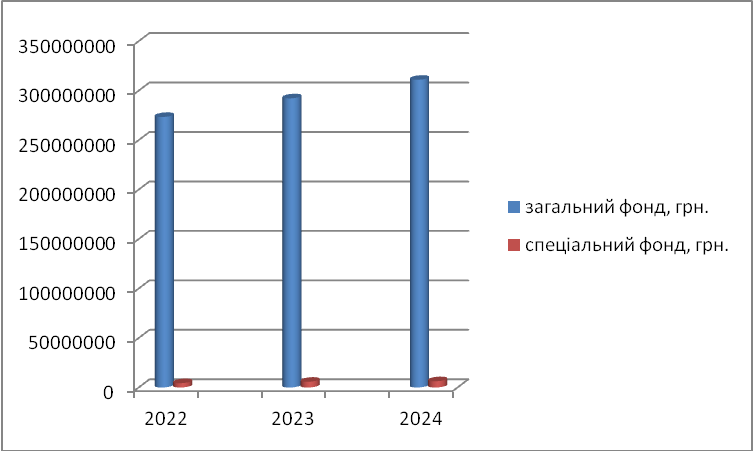 Обсяг  доходів загального фонду  бюджету на 2022 рік розрахований у сумі 273435400 гривень, що на 17238900 гривень більше або на 106,7 % порівняно з планом 2021 року. До спеціального фонду у 2022 році прогнозується отримати 4392000 гривень.Обсяг доходів загального фонду  бюджету на 2023 рік розрахований у сумі 292239100 гривень, що на 18803700 гривень більше або на 106,8%  порівняно з 2022 роком. До спеціального фонду у 2023 році прогнозується отримати 5802000 гривень.Обсяг доходів загального фонду  бюджету на 2024 рік розрахований у сумі 311008600 гривень, що на 18769500 гривень більше  або на 106,4% порівняно з 2023 роком. До спеціального фонду у 2024 році прогнозується отримати 6316000 гривень.Власні доходи загального фонду бюджету територіальної громади  сформовані у відповідності зі ст. 64  Бюджетного кодексу Структура доходів загального та спеціального фонду бюджету Авангардівської селищної   територіальної громади у 2022-2024 роках(грн.)Основними бюджетоутворюючими джерелами формування доходної частини загального фонду бюджету у 2022-2024 роках є податок та збір на доходи фізичних осіб, податок на майно, єдиний податок, акцизний податок. Відповідно до норм Податкового кодексу України основним показником для розрахунку прогнозних надходжень податку на доходи фізичних осіб є показник витрат на оплату праці, який включає:- фонд оплати праці найманих працівників та грошового забезпечення військовослужбовців (ФОП);- допомогу по тимчасовій непрацездатності, що виплачується за рахунок фондів загальнообов'язкового державного соціального страхування;- винагороду за цивільно-правовими договорами та декларування доходів.Аналіз структури надходжень ПДФО за видами економічної діяльності показав, що структура надходжень протягом 2020 року практично не змінилась. Найбільший відсоток в загальній сумі надходжень займає бюджетна сфера. Основні чинники, які вплинуть на надходження:- застосування єдиної ставки (18 %) оподаткування доходів фізичних осіб (крім доходів у вигляді дивідендів за акціями та корпоративними правами, нарахованими резидентами – платниками податку на прибуток підприємств, які оподатковуються за ставкою 5 %; доходів у вигляді дивідендів за акціями та/або інвестиційними сертифікатами, корпоративними правами, нарахованими нерезидентами, інститутами спільного інвестування та суб’єктами господарювання, які не є платниками податку на прибуток, оподатковуються за ставкою 9 %);- підвищення мінімальної заробітної плати та прожиткового мінімуму;- зниження податкового навантаження на громадян за рахунок надання податкової соціальної пільги на рівні 50 % прожиткового мінімуму для працездатних осіб для будь-якого платника податку за умови, що дохід            не перевищує 1,4 прожиткового мінімуму для працездатних осіб;- легалізація виплати заробітної плати та інше;Іншим не менш важливим джерелом наповнення дохідної частини бюджету міста є податок на майно.При розрахунку надходження податку на нерухоме майно, відмінне від земельної ділянки враховано зростання  розміру мінімальної заробітної плати. Прогнозні надходження плати за землю в бюджет громади обраховані з урахуванням як об’єктивних так і суб’єктивних факторів, а також без врахування індексації нормативно грошової оцінки земельних ділянок і планується на рівні очікуваних надходжень у 2021 року.Згідно з чинним законодавством України нормативна грошова оцінка земельних ділянок використовується для визначення розміру земельного податку та орендної плати за земельні ділянки державної та комунальної власності.Надходження по єдиному податку складають питому вагу в загальному фонді.Збільшення надходжень по єдиному податку планується за рахунок  збільшення розміру прожиткового мінімуму для працездатних осіб, мінімальної заробітної плати та зростанням індексу цін виробників промислової продукції.При розрахунку податку враховано по:а) платникам – фізичним особам 1 групи – зростання розміру прожиткового мінімуму для працездатних осіб, у зв’язку з тим, що ставка збору встановлюється від його розміру;б) платникам – фізичним особам 2 групи – зростання розміру мінімальної заробітної плати, у зв’язку з тим, що ставка збору встановлюється від її розміру;в) платникам 3 групи (юридичні та фізичні особи) – збільшено на прогнозний індекс цін виробників промислової продукції Прогнозний показник надходжень по внутрішнім податкам на товари та послуги в тому числі акцизного податку з реалізації суб’єктами господарювання роздрібної торгівлі підакцизних товарів визначений з врахуванням прогнозних показників індексу споживчих цін, темпів реалізації оподаткованих товарів , наявний контингент платників, які здійснюють господарську діяльність на території територіальної громади та норми Податкового кодексу України, яким затверджений норматив відрахувань цього податку до місцевих бюджетів становить питому вагу в загальному фонді.Департаментом фінансів Одеської обласної адміністрації на виконання листа Міністерства фінансів України від 09.06.2021 № 05110-14-6/18181 «Про прогнози місцевих бюджетів на 2022-2024 роки»:- обсяг освітньої субвенції з державного бюджету на 2022–2024 роки згідно листа від 17.06.2021 № 02.01-20/1009 на 2022 рік – 50435400 грн., 2023 рік – 55239100 грн., 2024 рік – 59008600грн;- обсяг реверсної дотації  на 2022 рік – 10966400 грн., 2023 рік – 12939800 грн., 2024 рік – 15276600грн;Власні доходи спеціального  фонду бюджету територіальної громади міста сформовані у відповідності зі ст. 69  Бюджетного кодексу         Доходи спеціального фонду бюджету територіальної громади прогнозується в сумі за роками: 2022 рік – 4392000 грн., 2023 рік – 5802000 грн., 2024 рік – 6316000 грн. та сформовані у відповідності зі ст. 691,71   Бюджетного кодексу. 	Джерелами формування спеціального фонду є податкові, неподаткові надходження, доходи від операцій з капіталом:-  екологічний податок  2022 рік – 992000 грн., 2023 рік – 1052000 грн., 2024 рік – 1116000 грн.;-  власні надходження бюджетних установ  - 2022 рік – 3400000 грн., 2023 рік – 4750000 грн., 2024 рік – 5200000 грн.;Показники доходів бюджету Авангардівської селищної   територіальної громади на  2022-2024 роки наведено у додатку 2 «Показники доходів бюджету»  до Прогнозу.Пріоритетні завдання, які необхідно здійснити в рамках реалізації бюджетної політики при наповненні бюджету громади:- забезпечення дотримання принципів державної регуляторної політики, прийняття і перегляду рішень про місцеві податки та збори;- продовження роботи щодо виявлення, упередження та руйнування схем ухилень від оподаткування при виплаті суб’єктами господарювання заробітної плати працівникам (шляхом ведення подвійної бухгалтерії, видачі коштів у "конвертах", використання праці найманих працівників без оформлення з ними трудових договорів  тощо);- проведення цілеспрямованої роботи зі скорочення податкового боргу подолання збиткової діяльності суб’єктів господарювання.Прогноз доходів місцевого бюджету на 2022-2024 роки враховує стабільність податково-бюджетної системи, зростання надходжень до бюджету та підвищення життєвого рівня населення громади.Пріоритетом податкової політики є забезпечення стабільності податкової політики, зокрема підвищення ефективності та полегшення податкового адміністрування з мінімізацією можливостей для зловживань.	Бюджетна політика буде спрямована на удосконалення інструментів бюджетного планування, зміцнення фінансової спроможності  бюджету шляхом забезпечення  надходжень до бюджету громади з урахуванням позитивної динаміки у порівнянні з попередніми роками, підвищення ефективності та результативності використання бюджетних ресурсів та приведення ставок місцевих податків і зборів до максимального рівня.V. Показники фінансування бюджету, показники місцевого боргу, гарантованого Автономною Республікою Крим, обласною радою чи територіальною громадою міста боргу та надання місцевих гарантійФінансування бюджету         Показники фінансування бюджету Авангардівської селищної   територіальної громади визначено з урахуванням вимог ст. 72  Бюджетного кодексу України та наведено у додатку 3 « Показники фінансування бюджету»  до Прогнозу.Затверджено  профіцит за загальним фондом та  дефіцит за спеціальним фондом,  так як  до бюджету розвитку залучено  передачу коштів  із загального фонду.	У 2022 році планується передача коштів з загального фонду бюджету до спеціального фонду (бюджету розвитку) у сумі 24120025 гривень.У 2023 році планується передача коштів з загального фонду бюджету до спеціального фонду (бюджету розвитку) у сумі 11786270 гривень.У 2024 році планується передача коштів з загального фонду бюджету до спеціального фонду (бюджету розвитку) у сумі 13625000 гривень.VІ .Показники видатків бюджету та надання кредитів з бюджетуПрогнозні показники видатків місцевого бюджету на 2022-2024 роки розроблено на основі показників дохідної частини бюджету територіальної громади. В першу чергу в них враховані вимоги статті 77 Бюджетного кодексу України щодо забезпечення в першочерговому порядку потреби в коштах на оплату праці працівників бюджетних установ, на проведення розрахунків за електричну енергію, водопостачання, водовідведення, природний газ та послуги зв'язку, які споживаються бюджетними установами.	Першочергово також враховані обсяги видатків, необхідні для забезпечення стабільної роботи установ та закладів соціально – культурної сфери з урахуванням  бюджетних програмам, надання встановлених власних соціальних гарантій для малозахищених категорій громадян, підтримку в належному стані об’єктів житлово – комунального господарства, інших об’єктів інфраструктури громади,  впровадження заходів з енергозбереження, а також виконання в межах фінансових можливостей місцевих Програм.	Під час формування видаткової частини бюджету Авангардівської селищної  територіальної громади у середньостроковому періоді основним прагненням є досягнення цілей державної політики в межах ресурсних можливостей бюджету територіальної громади, спрямовування коштів на заходи відповідно до їх пріоритетності та актуальності, а також з урахуванням економного використання коштів за діючими бюджетними програмами.Граничні показники видатків бюджету Авангардівської селищної   територіальної громади головним розпорядникам коштів передбачені:на 2022 рік у сумі 277827400 гривень, у тому числі видатки загального фонду – 249315375 гривень, спеціального фонду - 28512025 гривень;на 2023 рік у сумі 298041100 гривень, у тому числі видатки загального фонду – 280452830 гривень, спеціального фонду - 17588270 гривень;на 2024 рік у сумі 317324600 гривень, у тому числі видатки загального фонду - 297383017 гривень, спеціального фонду – 19941583 гривень.Показники видатків бюджету Авангардівської селищної  територіальної громади визначено наведено у додатку 6 «Граничні показники видатків бюджету та надання кредитів з  бюджету головним розпорядникам коштів » та додатку 7 «Граничні показники видатків бюджету за Типовою програмною класифікацією видатків та кредитування місцевого бюджету» до ПрогнозуДержавне управлінняНадані законодавством повноваження у сфері Державного управління у Авангардівській селищній територіальній громаді представлені  виконавчими органами , у тому числі :Авангардівська селищна радаВідділ  капітального будівництва, житлово-комунального господарства, комунального майнаВідділ  освіти,кільтури, молоді та спортуФінансовий відділ.Основними цілями державної політики на місцевому рівні є забезпечення виконання Конституції, законів України, нормативних актів Кабінету Міністрів України, інших нормативно-правових актів, виконання регіональних і місцевих програм соціально-економічного та культурного розвитку, виконання покладених завдань, сприяння впровадженню  проектних рішень, організація заходів, спрямованих на покращення інвестиційного та інноваційного клімату громади, взаємодія з іншими органами    місцевого самоврядування, забезпечення взаємодії з громадськими організаціями, задоволення потреби населення громади в інформації, реалізація  наданих державою, а також делегованих повноважень, забезпечення напрямів регуляторної політики громади та адміністративних послуг, формування інвестиційно привабливого іміджу громади.У 2022 та 2023-2024 роках передбачається здійснити заходи щодо:-	забезпечення прозорості, відкритості в діяльності органів місцевого самоврядування;    -	 впровадження сучасних інформаційних технологій в діяльності місцевого самоврядування; -	 забезпечення повноцінного виконання повноважень Авангардівської селищної ради згідно з чинним законодавством;-	 створення належних умов для реалізації органами місцевого самоврядування прав та повноважень, визначених чинним законодавством України;-	 вивчення та впровадження кращого досвіду в сфері розвитку місцевого самоврядування.-	 закріплення фінансової самодостатності місцевого самоврядування, формування ефективної системи управління; -	 створення належних матеріальних, фінансових та організаційних умов для забезпечення здійснення органами місцевого самоврядування власних і делегованих повноважень.ОсвітаЦілі державної політики у сфері Освіти реалізуються головними розпорядниками бюджетних коштів – Відділ  освіти, культури, молоді та спорту  та у середньостроковій перспективі будуть направлені на:повноцінний розвиток кожної дитини, її успішну інтеграцію в українське суспільство та європейську інтеграцію;забезпечення діяльності мережі дошкільних навчальних закладів різних типів, створення умов для їх функціонування, зміцнення матеріально-технічної бази дошкільних навчальних закладів, урізноманітнення моделей організації дошкільної освіти, охоплення дітей обов’язковою дошкільною освітою;здійснення заходів для забезпечення якісної, сучасної, конкурентоспроможної та доступної освіти шляхом реалізації таких заходів:забезпечення в рамках продовження реформи загальної   середньої   освіти «Нова українська школа» якісної та доступної освіти шляхом стимулювання вчителів до професійного розвитку, розбудови нового освітнього середовища; забезпечення закладів загальної середньої освіти сучасним навчальним обладнанням та оновлення матеріально-технічної бази;розбудова безпечної та інклюзивної системи освіти за допомогою наближення освітніх послуг учням з особливими освітніми потребами максимально до місця їх проживання, врахування індивідуальних потреб і можливостей таких здобувачів освіти;забезпечення функціонування ефективної та територіально доступної мережі інклюзивно-ресурсних центрів;забезпечення доступності позашкільної освіти;запровадження національної системи оцінювання якості освіти. Основні результати, яких планується досягти:створення нового освітнього середовища, яке відповідає вимогам сьогодення;забезпечення доступної дошкільної, загальної середньої та позашкільної освіти з урахуванням демографічних та економічних реалій;сприяння підвищенню мотивації учнів до навчання, а вчителів - до професійного розвитку;надання освітніх послуг учням з особливими освітніми потребами максимально наближено до місця проживання та з урахуванням їх індивідуальних потреб і можливостей.Реалізація освітніх послуг буде здійснюватися через існуючу мережу освітніх закладів, яка включає 8 закладів освіти, а саме Охорона здоров’яЦілі державної політики у сфері Охорона здоров’я реалізуються Авангардівської селищною радою через включення до мережі одержувача бюджетних коштів  КНП «Авангардівська амбулаторія загальної практики-сімейної медицини» та у середньостроковій перспективі будуть направлені на надання первинної медичної допомоги та здійснення управління медичним обслуговуванням населення, що постійно проживає на території громади,  вжиття заходів з профілактики захворювань населення та підтримки громадського здоров’я.Пріоритетами розвитку галузі є:Продовження реалізації програми державних гарантій медичного обслуговування населення та втілення її заходів у повсякденну практичну діяльність закладів охорони здоров’я. Підвищення якості та доступності медичних послуг, поліпшення здоров’я громадян шляхом створення умов для забезпечення високоякісної медичної допомоги кожному мешканцю громади  як на амбулаторному етапі, запровадження сучасних медичних технологій у практику надання медичної допомоги, профілактика та раннє виявлення захворювань, сприяння зміцненню стану здоров’я та збільшенню тривалості життя населення.Основні заходи для досягнення визначених завдань:- покращення матеріально-технічної бази закладів охорони здоров’я громади ;- проведення профілактичних і протиепідемічних заходів на території громади, у місцях масового відпочинку населення та рекреаційних зонах;- забезпечення доступності і безоплатності надання медичної допомоги закладах охорони здоров’я;- забезпечення відповідно до чинного законодавства України громадян пільгових категорій лікарськими засобами та виробами медичного призначення для лікування і профілактики хвороб;- створення сучасної технічної бази для надання медичної допомоги населенню в умовах розповсюдження гострої респіраторної хвороби   COVID-19, спричиненої коронавірусом SARS-CoV-2.Результати, яких планується досягти від реалізації заходів:-  покращення доступності населення до медичної допомоги першого рівня;- своєчасне та якісне надання невідкладної медичної допомоги населенню;- забезпечення своєчасної та сучасної діагностики та лікування захворювань;-  забезпечення хворих з окремими захворюваннями необхідними ліками при їх амбулаторному лікуванні;- надання безкоштовної медичної допомоги та дитячого харчування дітям з соціально-вразливих родин та дітям, - створення системи епіднагляду за соціально значущими хворобами та поліпшення епідеміологічної ситуації з розповсюдження гострої респіраторної хвороби COVID-19, спричиненої коронавірусом SARS-CoV-2.Соціальний захист та соціальне забезпеченняОсновними цілями реалізації державної політики у сфері соціального захисту та соціального забезпечення на 2022-2024 роки є посилення адресної соціальної підтримки для підвищення ефективності використання бюджетних коштів та їх спрямування соціально вразливим верствам населення  оздоровлення дітей та підтримка молоді .Прогнозні граничні показники бюджету Авангардівської селищної ради по видатках на фінансування галузі «Соціальний захист та соціальне забезпечення» на 2022-2024 роки передбачаються наступними головними розпорядниками коштів: селищна рада  та Відділ освіти, культури, молоді та спорту.Враховуючи аналітичні дані звернень громадян, з кожним роком збільшуються показники з кількості наданих заяв мешканців громади, які гостро потребують певних видів соціальних послуг, передусім адресної матеріальної грошової допомоги на лікування, проведення хірургічних операцій,  а також на прожиття, придбання продуктів харчування, тощо. Більшість таких звернень надходять від осіб похилого віку, ветеранів війни та праці, членів сімей загиблих (померлих) воїнів, осіб з інвалідністю, багатодітних сімей та одиноких громадян як найбільш вразливої категорії населення, які найгостріше відчувають негативні наслідки погіршення економічної ситуації.Тому  на 2022 – 2024 роки плануються видатки на реалізацію місцевої Програми соціального захисту та соціальної підтримки окремих категорій населення громади.Завданнями на 2022-2024 роки є:забезпечення максимальної адресності та наближеності надання відповідної соціальної підтримки тим, хто її потребує;прозорість та доступність в отриманні соціальної підтримки;Основні результати, яких планується досягти:охоплення соціальним захистом максимальної кількості сімей та малозабезпечених громадян, які потребують підтримки місцевої влади;покращення соціального діалогу між громадськими організаціями та владою.поліпшення надання соціальних послуг інвалідам та дітям-інвалідам;підвищення рівня соціального захисту дітей-сиріт;всебічне зміцнення правових, моральних та матеріальних засад сімейного життя, підвищення рівня економічної активності та самостійності сімей, оптимізація їх соціального захисту, передусім тих, хто має дітей;оздоровлення дітей, які потребують особливої соціальної уваги та підтримки.Культура і мистецтвоЦілями державної політики у сфері культури і туризму, втіленням яких на місцевому рівні займається головний розпорядник бюджетних коштів – Відділ освіти, культури, молоді та спорту та КП «Будинок культури та відпочинку Авангардівської селищної ради», є відродження та духовний розвиток традицій і культури української нації.Реалізація послуг  буде здійснюватися через існуючу мережу  закладів, яка включає 2 заклади. Пріоритетами розвитку галузі є:Збереження національних та культурних традицій народного мистецтва,  залучення дітей і підлітків до творчості, а також впровадження новаторських проєктів.         Основні заходи для досягнення визначених завдань:- розвиток бібліотечної справи, покращення матеріально-технічної бази, -	комплектування бібліотек новою літературою та періодичними виданнями;- 	популяризація народної творчості та проведення культурно-мистецьких заходів;-	проведення фестивалів народної творчості, авторської музики;-	розвиток клубних закладів, створення центрів дозвілля та культури;-	підготовка кадрів сфери культури, створення належних умов для розвитку аматорського мистецтва, самореалізація творчої молоді;упорядкування кількості установ культури та їх штатної чисельності.Результати, яких планується досягти від реалізації заходів:- збільшення кількості та якості культурологічних заходів, які проводяться у громаді;- популяризація громади  як культурно-туристичного центру України;- забезпечення широкого залучення читачів до відвідування бібліотек громади:- підвищення ефективності використання та збільшення бібліотечних фондів, розширення послуг, що надаються населенню у бібліотеках міста,         з метою задоволення і розвитку інформаційно-культурних потреб користувачів;- формування нового середовища з комплексом послуг для задоволення освітніх, інформаційних, культурних потреб мешканців громади.Фізична культура і спортЦілями державної політики у сфері фізичної культури та спорту, які реалізує головний розпорядник бюджетних коштів – Відділ освіти, культури, молоді та спорту- є створення умов для розвитку індивідуальних здібностей спортсменів та досягнення високих спортивних результатів.Реалізація послуг  буде здійснюватися через одержувача бюджетних коштів  КДЮСШ.		Метою діяльності галузі «Фізична культура та спорт» громади є підвищення рівня здоров’я, фізичного та духовного розвитку населення, та забезпечення  діяльності закладів фізкультури і спорту.Пріоритетами розвитку галузі є:Покращення стану є зміцнення іміджу громади у спортивній сфері масове залучення молоді громади до занять фізичною культурою та спортом, пропаганда патріотизму та здорового способу життя.Основні заходи для досягнення визначених завдань:- утримання КДЮСШ;- проведення навчально-тренувальних зборів та змагань для вихованців;  - організація та проведення спортивно-масових заходів;- придбання спортивного інвентарю.Результати, яких планується досягти від реалізації заходів:	-  розвиток та популяризація видів спорту, загальне збільшення кількості осіб, які систематично займаються спортом;- покращення рівня навчально-тренувального процесу у комунальних закладах; забезпечення функціонування спортивного клубу.Житлово-комунальне господарствоРеалізація цілей власних повноважень органів місцевого самоврядування в сфері житлово- комунального господарства передбачає утримання, благоустрій  та розвиток житлово-комунального господарства, буде здійснюватися   Авангардівською селищною радою через мережу одержувачів бюджетних коштів Комунальне підприємства «Хлібодарське ВУЖКГ»;Житлово-комунальне підприємство «Драгнава».Пріоритетами розвитку галузі є:підвищення рівня енергоефективності;підвищення якості надання житлово-комунальних послуг;розвиток благоустрою в населених пунктах громади.Завдяки змінам до законодавства значно збільшено ресурс місцевих бюджетів на виконання власних повноважень, що сприятиме покращанню фінансового забезпечення виконання ними самоврядних функцій, у першу чергу в сфері житлово-комунального господарства, благоустрою населених пунктів, реалізації інших місцевих програм соціально-економічного розвитку.Основні заходи для досягнення визначених завдань:підтримання в належному стані водогонів та водопроводів;сприяння розвитку благоустрою: освітлення доріг, прибудинкових територій, скверів та інших місць з використанням енергозберігаючих світильників;збереження зелених насаджень, їх утримання в задовільному та упорядкованому стані, створення та формування високо декоративних і ефективних в екологічному відношенні насаджень;благоустрій парків, скверів;утримання та благоустрій кладовищ;вирішення питання щодо збору та вивезення твердих побутових відходів.Результати, яких планується досягти від реалізації заходів::підвищити рівень забезпеченості населення комунальними послугами в необхідних обсягах, високої якості та за доступними цінами;покращити рівень благоустрою населених пунктів.Інша діяльністьРеалізація цілей державної політики, власних повноважень органів місцевого самоврядування в сфері заходів громадського порядку та безпеки  буде здійснюватися  Авангардівською селищною радою.Пріоритетами розвитку галузі є: впровадження заходів для посилення безпеки населення, захисту приватного і комунального майна від протиправних посягань, захисту об’єктів комунальної власності.Основні заходи для досягнення визначених завдань передбачається реалізація комплексу заходів із забезпечення належного рівня безпеки та правопорядку  на  території  населених  пунктів:Результати, яких планується досягти від реалізації заходів:підвищення рівня громадської безпеки та громадського порядку, забезпечення належного моніторингу ситуації на важливих об’єктах громади , об’єктах благоустрою та комунальної сфери, посилення безпеки дорожнього руху, запобігання злочинності, підвищення оперативності, якості та достовірності інформації, отриманої службами,  для відповідного швидкого реагування щодо забезпечення громадського правопорядку на території громади, профілактики злочинності, боротьби з нею, охорони прав, свободи і законних інтересів громадян та посилення взаємодії з органами місцевого самоврядування у протидії всім формам злочинності в інтересах територіальної громади.Охорона навколишнього природного середовищаПріоритетними завданнями діяльності у сфері охорони навколишнього природного середовища є забезпечення охорони довкілля та раціонального використання природних ресурсві. Реалізація цілей державної політики, власних повноважень органів місцевого самоврядування в сфері заходів охорони навкколишнього природного середовища   буде здійснюватися  Авангардівською селищною радою та Відділом капітального будівництва, житлово-комунального господарства та комунального майна.За рахунок екологічного податку  у 2022-2024 роках здійснюватимуться заходи, направлені на охорону та раціональне використання природних ресурсів та іншу діяльність у сфері охорони навколишнього природного середовища. Пріоритетами розвитку галузі є раціональне використання природних ресурсів, мінімізація шкідливого впливу на довкілля шляхом озеленення території громади .Основні заходи для досягнення визначених цілей:придбання  багаторічних  насаджень. Результати, яких планується досягти від реалізації заходів:покращення екологічного стану  навколишнього середовища;покращення умов проживання  мешканців громади;створення комфортного для проживання середовища шляхом покращення екологічного стану .VІІ. Бюджет розвиткуОбсяги капітальних вкладень у розрізі інвестиційних проєктів та показники бюджету розвитку за основними видами надходжень та орієнтовними обсягами витрат у середньостроковому періоді наведені у додатках 9 « Показники бюджету розвитку» , 10 « Обсяги капітальних вкладень місцевого бюджету у розрізі інвестиційних  проектів» .Упродовж середньострокового періоду планується продовжити комплекс робіт, спрямованих на розв’язання актуальних проблем соціально-економічного розвитку громади  у галузях освіти, охорони здоров’я, житлово- комунального господарства та регіонального розвитку.Основним   фінансовим    джерелом    реалізації    інвестиційних    проєктів   у 2022 – 2024 роках залишається передача коштів загального фонду до бюджету  розвитку спеціального фонду бюджету селищної  територіальної громади.Надходження бюджету розвитку прогнозується  за рахунок коштів що передаються із загального фонду до бюджету розвитку спеціального фонду на 2022 рік в сумі    24120025  грн., на 2023 рік в сумі 11786270 грн., на 2024 рік в сумі 13625583  грн.В Прогнозі бюджету Авангардівської селищної територіальної громади на 2022-2024 роки бюджет розвитку нерозподілений по об’єктах. Передбачається розподілити при плануванні проєкту бюджету .Капітальні трансферти з інших бюджетів у 2022-2024 роках не плануються. VІІІ. Взаємовідносини бюджету з іншими бюджетамиОбсяги міжбюджетних трансфертів з інших бюджетів для бюджету  Авангардівської селищної  територіальної громади на 2022-2024 роки (освітня субвенція) передбачаються на підставі Бюджетної декларації, прийнятої Верховною Радою України 15 липня 2021 року та відображена у додатку 11 « Показники міжбюджетних трансфертів з інших місцевих бюджетів».Міжбюджетні трансферти мають цільове спрямування і використовуються відповідно до порядків їх використання. Найбільшу питому вагу у обсязі міжбюджетних трансфертів займає освітня субвенція з державного бюджету. Темпи зростання обсягів освітньої субвенції з державного бюджету становлять: на 2022 рік до плану 2021 року – 109,1% на 2023 рік до проекту 2022 року – 109,5 % на 2024 рік до проекту 2023 року – 106,8 %.Прогнозні показники міжбюджетних трансфертів по бюджету    Авангардівської селищної територіальної громадина 2022-2024 роки(грн)ІХ. Інші положення та показники прогнозу бюджетуПоказники обсягів бюджету Авангардівської селищної територіальної громади на 2022-2024 роки будуть уточнюватися залежно від законодавчих змін в тому числі у податковій політиці, затвердження нормативно-правових актів, показників соціального та  економічного розвитку території та реальних можливостей бюджету на відповідні роки.До прогнозу бюджету Авангардівської селищної  територіальної громади на 2022-2024 роки додаються наступні додатки:додаток 1 «Загальні показники бюджету»; додаток 2 «Показники доходів бюджету»; додаток 3 «Показники фінансування бюджету»; додаток   4 «Показники місцевого боргу»;  додаток 5 «Показники гарантованого Автономною Республікою Крим, обласною радою чи територіальною громадою міста боргу і надання місцевих гарантій»;додаток 6 «Граничні показники видатків бюджету та надання кредитів з бюджету головним розпорядникам коштів»;додаток 7 «Граничні показники видатків бюджету за Типовою програмною класифікацією видатків та кредитування місцевого бюджету»;додаток  8 «Граничні показники кредитування бюджету за Типовою програмною класифікацією видатків та кредитування місцевого бюджету»додаток 9 «Показники бюджету розвитку»;додаток 11 «Показники міжбюджетних трансфертів з інших бюджетів»; Додаток 10 «Обсяги капітальних вкладень місцевого бюджету у розрізі інвестиційних проектів» додаток   12 «Показники міжбюджетних трансфертів іншим бюджетам»Секретар ради                                                         Валентина ЩУРПро Прогноз бюджету Авангар- дівської селищної територіальної громади на 2022-2024 роки Назва20202021202220232024НазваЗвітОчікуванеПрогнозПрогнозПрогнозІндекс споживчих цін (ІСЦ):грудень до грудня попереднього року, відсотки105,0108,9106,2105,3105,0Індекс цін виробників (ІЦВ):грудень до грудня попереднього року, відсотки114,5117,0107,8106,2105,72022 рік2022 рік2022 рік2023 рік2023 рік2023 рік2024 рік2024 рік2024 рікзсічнязлипнязгруднязсічнязлипнязгруднязсічнязлипнязгрудняПрожитковиймінімум, грн: на одну особу2 3932 5082 5892 5892 7132 7782 7782 9112 972для дітей вікомдо 6 років2 1002 2012 2722 2722 3812 4382 4382 5552 609для дітей вікомвід 6 до 18 років2 6182 7442 8332 8332 9693 0403 0403 1863 253дляпрацездатних осіб2 4812 6002 6842 6842 8132 8802 8803 0183 082для осіб, які втратили працездатність1 9342 0272 0932 0932 1932 2462 2462 3542 403Мінімальна заробітна платаМінімальна заробітна платаПосадовий оклад працівника Ітарифного розряду Єдиної тарифної сіткиПосадовий оклад працівника Ітарифного розряду Єдиної тарифної сіткигрнтемпи приросту, %грнтемпи приросту, %з	01січня  2022 року6 5002 893з	01жовтня 2022 року6 7003,12 9823,1з	01січня 2023 року7 1767,13 1937,1з	01січня 2024 року7 6656,83 4116,8КодНайменування показника 2022 рік2023 рік2024 рікКодНайменування показника (план)(план)(план)12567І. Доходи (без урахування міжбюджетних трансфертів)І. Доходи (без урахування міжбюджетних трансфертів)І. Доходи (без урахування міжбюджетних трансфертів)І. Доходи (без урахування міжбюджетних трансфертів)І. Доходи (без урахування міжбюджетних трансфертів)XЗагальний фонд, у тому числі:223 000 000,00237 000 000,00252 000 000,0010000000Податкові надходження  218 996 900,00232 298 380,00247 028 360,0011010000Податок та збір на доходи фізичних осіб96 380 000,00100 881 880,00107 857 160,0011020000Податок на прибуток підприємств  38 000,0040 000,0042 000,0013030000Рентна плата за користування надрами загальнодержавного значення5 800,006 000,006 200,0014020000Акцизний податок з вироблених в Україні підакцизних товарів (продукції) 6 400 000,006 800 000,007 200 000,0014030000Акцизний податок з ввезених на митну територію України підакцизних товарів (продукції) 22 500 000,0023 500 000,0024 500 000,0014040000Акцизний податок з реалізації суб`єктами господарювання роздрібної торгівлі підакцизних товарів 7 000 000,008 000 000,008 500 000,0018010000Податок на майно 67 375 000,0071 907 000,0076 489 000,0018020000Збір за місця для паркування транспортних засобів 320 000,00340 000,00360 000,0018030000Туристичний збір 13 100,0013 500,0014 000,0018050000Єдиний податок  18 965 000,0020 810 000,0022 060 000,0020000000Неподаткові надходження  4 003 100,004 701 620,004 971 640,0021080000Інші надходження  0,000,000,0022010000Плата за надання адміністративних послуг4 001 500,004 700 000,004 970 000,0022090000Державне мито  1 600,001 620,001 640,0024060000Інші надходження  0,000,000,00XСпеціальний фонд, у тому числі:4 392 000,005 802 000,006 316 000,0010000000Податкові надходження  992 000,001 052 000,001 116 000,0019010000Екологічний податок 992 000,001 052 000,001 116 000,0020000000Неподаткові надходження  3 400 000,004 750 000,005 200 000,0024170000Надходження коштів пайової участі у розвитку інфраструктури населеного пункту0,000,000,0025010000Надходження від плати за послуги, що надаються бюджетними установами згідно із законодавством 3 400 000,004 750 000,005 200 000,0025020000Інші джерела власних надходжень бюджетних установ  0,000,000,0030000000Доходи від операцій з капіталом  0,000,000,0033010000Кошти від продажу землі  0,000,000,00XУСЬОГО за розділом І, у тому числі:227 392 000,00242 802 000,00258 316 000,00Xзагальний фонд223 000 000,00237 000 000,00252 000 000,00Xспеціальний фонд4 392 000,005 802 000,006 316 000,00ІІ. Трансферти з державного бюджетуІІ. Трансферти з державного бюджетуІІ. Трансферти з державного бюджетуІІ. Трансферти з державного бюджетуІІ. Трансферти з державного бюджетуXЗагальний фонд, у тому числі:50 435 400,0055 239 100,0059 008 600,0041030000Субвенції з державного бюджету місцевим бюджетам50 435 400,0055 239 100,0059 008 600,00XУСЬОГО за розділом ІI, у тому числі:50 435 400,0055 239 100,0059 008 600,00Xзагальний фонд50 435 400,0055 239 100,0059 008 600,00Xспеціальний фонд0,000,000,00ІIІ. Трансферти з інших місцевих бюджетівІIІ. Трансферти з інших місцевих бюджетівІIІ. Трансферти з інших місцевих бюджетівІIІ. Трансферти з інших місцевих бюджетівІIІ. Трансферти з інших місцевих бюджетівXЗагальний фонд, у тому числі:0,000,000,0041040000Дотації з місцевих бюджетів іншим місцевим бюджетам0,000,000,0041050000Субвенції з місцевих бюджетів іншим місцевим бюджетам0,000,000,00XСпеціальний фонд, у тому числі:0,000,000,0041050000Субвенції з місцевих бюджетів іншим місцевим бюджетам0,000,000,00XУСЬОГО за розділом ІII, у тому числі:0,000,000,00Xзагальний фонд0,000,000,00Xспеціальний фонд0,000,000,00XРАЗОМ за розділами І, ІІ та ІІІ, у тому числі:277 827 400,00298 041 100,00317 324 600,00Xзагальний фонд273 435 400,00292 239 100,00311 008 600,00Xспеціальний фонд4 392 000,005 802 000,006 316 000,00Прогнозні показники2022 рік2023 рік2024 рікМіжбюджетні трансферти, які надходять з державного бюджетуМіжбюджетні трансферти, які надходять з державного бюджетуМіжбюджетні трансферти, які надходять з державного бюджетуМіжбюджетні трансферти, які надходять з державного бюджетуОсвітня субвенція504354005523910059008600